■開催主旨　公益財団法人高知県産業振興センターでは、平成25･26年度に引き続き株式会社日本トリム様からの寄付金を活用し、将来、本県産業をリードできるような新しいビジネスプランを支援しております。本セミナーは、株式公開を目指す企業を支援する株式会社インディペンデンツ様の協力を得て、地方からの新たなビジネスを創造する意義･心構え･準備等の解説や事業者発表を予定しており、ステップアップを目指す事業者の皆様の一助となる事を目指しています。■開催日時　　　平成27年6月29日（月）　13:30～17:20■開催場所　　　サンピアセリーズ　3Fマリンホール（高知市高須砂地155番地　℡.088-866-7000）■参加費用　　　無料■基調講演　　　13:30～14:20講演タイトル『地方からの挑戦！　地域発ベンチャーのすすめ』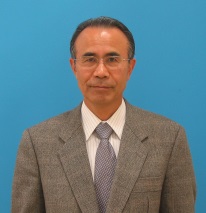 　　　　　　　　講師　松田　修一氏（早稲田大学名誉教授･インディペンデンツクラブ会長）　　　　　　　　監査法人サンワ事務所(現監査法人トーマツ)パートナーを経て、1986年より早稲田大学に着任し、ビジネススクール教授などを歴任。日本ベンチャー大賞(内閣総理大臣賞等)、大学発ベンチャー表彰(科学技術振興機構)、日本新事業創出対象(日本ニュービジネス協議会連合会)の審査委員長を務める。ウエルインベストメント取締役会長。■第190回事業計画発表会　　14:20～16:10　　　　　　　　　こうちビジネスチャレンジ基金事業認定事業者１．有限会社見元園芸（第2回最優秀）オリジナル品種のクローバーの開発･販売事業　　　　　　　　　　　　　　　　　　　　　　　　　　　　　　２．株式会社エクスメディオ（第2回優秀）機械学習技術および遠隔診断システムを用いた皮膚診断補助事業３．株式会社プラスメッド（第2回優秀）医療機器及び医療機材の開発、製造、販売および技術移転事業■講評･総括	16:10～16:20　　　　　　　　國本行彦氏(株式会社インディペンデンツ代表取締役)■交流会　　　　16:20～17:20　　　　　　　　名刺交換・相談コーナー設置　　　　　　　　１．高知県産学官民連携センター「ココプラ」（産学官連携相談）　　　　　　　　２．高知県産業振興センター（補助事業等支援メニュー相談）（公財）高知県産業振興センター　振興課6月29日開催の「高知県チャレンジ企業セミナー」参　加　申　込　書■開催場所　サンピアセリーズ3Fマリンホール（高知市高須砂地155番地）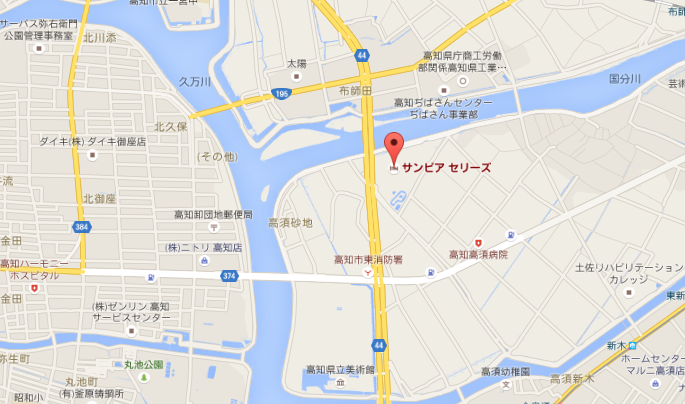 貴社（所・店）名貴社（所・店）名電話番号電話番号eメールアドレスeメールアドレス参加者　　　　　①役　職参加者　　　　　①氏　名参加者　　　②役　職参加者　　　②氏　名参加者　　　③役　職参加者　　　③氏　名